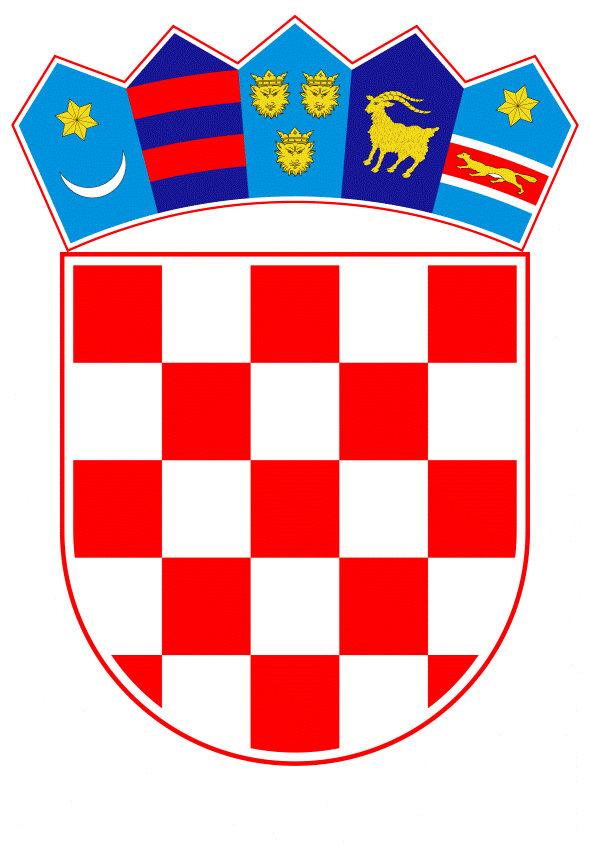 VLADA REPUBLIKE HRVATSKE                                                                                     Zagreb, 23. prosinca 2021.________________________________________________________________________________________________________________________________________________Banski dvori | Trg Sv. Marka 2 | 10000 Zagreb | tel. 01 4569 222 | vlada.gov.hrPRIJEDLOG Na temelju članka 8. i članka 31. stavka 2. Zakona o Vladi Republike Hrvatske („Narodne novine“, br. 150/11., 119/14., 93/16. i 116/18.), a u vezi s člankom 39. i člankom 40. stavkom 1. podstavkom 2. Zakona o upravljanju državnom imovinom („Narodne novine“, broj 52/18.), Vlada Republike Hrvatske je na sjednici održanoj 23. prosinca 2021. donijela O D L U K Uo izmjenama Odluke o pokretanju postupka za realizaciju turističkog razvojnog projekta Kupari na lokaciji Kupari I. u Općini Župa dubrovačkaI.U Odluci o pokretanju postupka za realizaciju turističkog razvojnog projekta Kupari na lokaciji Kupari I. u Općini Župa dubrovačka, KLASA: 022-03/14-04/08, URBROJ: 50301-05/05-14-3, od 16. siječnja 2014., KLASA: 022-03/15-04/129, URBROJ: 50301-05/25-15-2, od 9. travnja 2015. i KLASA: 022-03/18-04/48, URBROJ: 50301-26/09-18-2, od 8. ožujka 2018., točka IV. mijenja se i glasi:„Određuje se Povjerenstvo za ocjenu prijava po objavljenom Pozivu za iskazivanje interesa, kao i praćenje daljnje procedure realizacije turističkog razvojnog projekta Kupari I. u sastavu:ministar nadležan za državnu imovinu, predsjednik Povjerenstvaministar nadležan za turizam, članministar nadležan za more, člandržavni tajnik u ministarstvu nadležnom za državnu imovinu, člandržavni tajnik u ministarstvu nadležnom za turizam, član predstavnik Ureda predsjednika Vlade Republike Hrvatske, člannačelnik Općine Župa dubrovačka, član.“.   II.		U točki V. riječi: „Ministarstvo državne imovine“ zamjenjuju se riječima: „ministarstvo nadležno za državnu imovinu“.III.Ova Odluka stupa na snagu danom donošenja.KLASA:URBROJ:Zagreb,								      PREDSJEDNIK 								 mr. sc. Andrej PlenkovićO B R A Z L O Ž E N J EVlada Republike Hrvatske donijela je Odluku o pokretanju postupka za realizaciju turističkog razvojnog projekta Kupari na lokaciji Kupari I. u Općini Župa dubrovačka KLASA: 022-03/14-04/08, URBROJ: 50301-05/05-14-3 od 16. siječnja 2014. godine i i KLASA: 022-03/15-04/129, URBROJ: 50301-05/25-15-2  od 9. travnja 2015. kojom je utvrđeno da se objavom poziva za iskazivanje interesa za realizaciju turističkog razvojnog projekta na dijelu bivšeg vojnog odmarališta Kupari u Općini Župa dubrovačka pokrene postupak za realizaciju Projekta Kupari I., izgradnjom novih smještajnih kapaciteta na prostoru postojećih hotela: Kupari, Pelegrin, Goričina I i II, hotel Grand, te pratećih objekata. Navedenom Odlukom imenovano je Povjerenstvo za ocjenu prijava po objavljenom Pozivu za iskazivanje  interesa, kao i praćenje daljnje procedure realizacije turističkog razvojnog projekta Kupari u sastavu:Darko Lorencin, ministar turizma, predsjednik Povjerenstva,Daglas Koraca  zamjenik ministra, član Povjerenstva, Mladen Pejnović, predstojnik Državnog ureda za upravljanje državnom imovinom, član Povjerenstva,Alen Čičak, zamjenik predstojnika Državnog ureda za upravljanje državnom imovinom, član Povjerenstva iSilvio Nardelli, načelnik Općine Župa Dubrovačka, član Povjerenstva.Zbog prestanka funkcija  temeljem kojih su isti bili imenovani u  sastav Povjerenstva te radi osiguranja kontinuiteta praćenja  realizacije Projekta Kupari I. bilo je potrebno imenovati nove  članove  istog zbog čega je Vlada Republike Hrvatske donijela Odluku o izmjeni Odluke o pokretanju postupka za realizaciju turističkog razvojnog projekta Kupari na lokaciji Kupari I. u Općini Župa dubrovačka KLASA: 022-03/18-04/48, KLASA: 50301-26/09-18-2, od 8. ožujka 2018., kojom su imenovani novi članovi Povjerenstva: dr. sc. Goran Marić,  ministar državne imovine, predsjednik Povjerenstva,Gari Cappelli, ministar turizma,  član,Oleg Butković, ministar mora, prometa i infrastrukture, član,Tomislav Boban, državni tajnik u Ministarstvu državne imovine, član,Frano Martušić, državni tajnik u Ministarstvu turizma, član Silvio Nardelli, načelnik Općine Župa dubrovačka, član.“   U međuvremenu je dijelu članova Povjerenstva, državnim dužnosnicima prestala funkcija  temeljem kojih su bili imenovani u  sastav Povjerenstva. Radi osiguranja kontinuiteta praćenja  realizacije Projekta Kupari I. potrebno je imenovati nove  članove  istog. Isto tako  Zakonom o ustrojstvu i djelokrugu tijela državne uprave („Narodne novine“, br. 85/20.) ustrojeno je Ministarstvo prostornoga uređenja, graditeljstva i državne imovine koje je preuzelo poslove iz djelokruga poslova Ministarstva državne imovine. Stoga, predlaže se donošenje Odluke o izmjenama gore navedene Odluke Vlade Republike Hrvatske kako je navedeno u izrijeku. PREDLAGATELJ:Ministarstvo prostornoga uređenja, graditeljstva i državne imovine          PREDMET: Prijedlog odluke o izmjenama Odluke o pokretanju postupka za realizaciju turističkog razvojnog projekta Kupari na lokaciji Kupari I. u Općini Župa dubrovačka